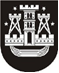 KLAIPĖDOS MIESTO SAVIVALDYBĖS TARYBASPRENDIMASDĖL VIEŠOSIOS ĮSTAIGOS KLAIPĖDOS SVEIKATOS PRIEŽIŪROS CENTRO ĮNAŠO, DIDINANT DALININKO KAPITALĄ 2017 m. gruodžio 21 d. Nr. T2-348KlaipėdaVadovaudamasi Lietuvos Respublikos vietos savivaldos įstatymo 16 straipsnio 2 dalies 26 punktu ir 3 dalies 9 punktu, Lietuvos Respublikos valstybės ir savivaldybių turto valdymo, naudojimo ir disponavimo juo įstatymo 22 straipsnio 1 dalies 2 punktu ir 2 dalies 5, 7 ir 9 punktais, Lietuvos Respublikos viešųjų įstaigų įstatymo 13 straipsnio 3 dalimi ir įgyvendindama Sprendimo investuoti valstybės ir savivaldybių turtą priėmimo tvarkos aprašą, patvirtintą Lietuvos Respublikos Vyriausybės . liepos 4 d. nutarimu Nr. 758 „Dėl Sprendimo investuoti valstybės ir savivaldybių turtą priėmimo tvarkos aprašo patvirtinimo“, Klaipėdos miesto savivaldybės taryba nusprendžia:1. Perduoti Klaipėdos miesto savivaldybei nuosavybės teise priklausantį finansinį turtą – 50 000,00 Eur savivaldybės, kaip steigėjos ir dalininkės, įnašą viešajai įstaigai Klaipėdos sveikatos priežiūros centrui, didinant šios viešosios įstaigos dalininko kapitalą.2. Skelbti šį sprendimą Klaipėdos miesto savivaldybės interneto svetainėje.Savivaldybės meras Vytautas Grubliauskas